2017									Name:Mathematik-Prüfung   1. Klasse     Grundoperationen mit Brüchen 1. Zeichne die Zahlen auf dem entsprechenden Zahlenstrahl ein und schreibe sie an.0,3  / 0.65 / 0.9 /  /  /   /  13% /  47%  / 98%                                  [3]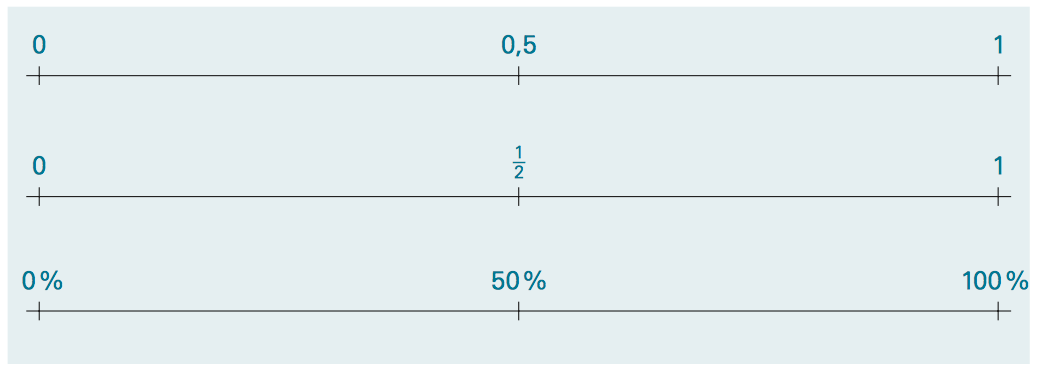 2.	Berechne folgende Aufgaben.  	a)                    [1]    			b)                      [1]    c) 	    [1]    			d)                 [1]    3. Vervollständige die Rechendreiecke! Kürze soweit wie möglich!a)   alle           [1] 						b)  nur Niveau E+P   [2]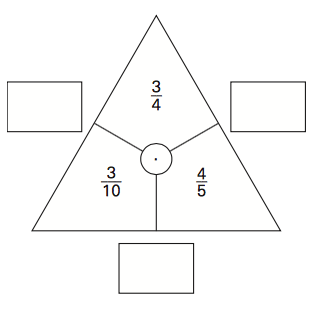 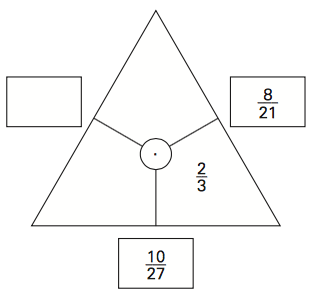 4.	Berechne folgende Aufgaben.  Kürze das Resultat soweit wie möglich und verwandle es gegebenenfalls in eine gemischte Zahl. 	a) 						      	 			[1]	b) 									[1]	c)  									[1]	d)   									[1]5.  Nur Niveau E+ P:      				         	     			[2] 6.  Nur Niveau P:   Verwandle das Resultat in eine gemischte Zahl.	a) 								[2]	b)   			                    		[2] Lösungen:2)3a)3b)4)a) b) c) d) 5)6a)6b)a) b) c) d) links: rechts: unten: oben: unten: links: 